终焉誓约怪物数据提取查看教程获取数据文件包（更新）从手机中找到更新的数据文件包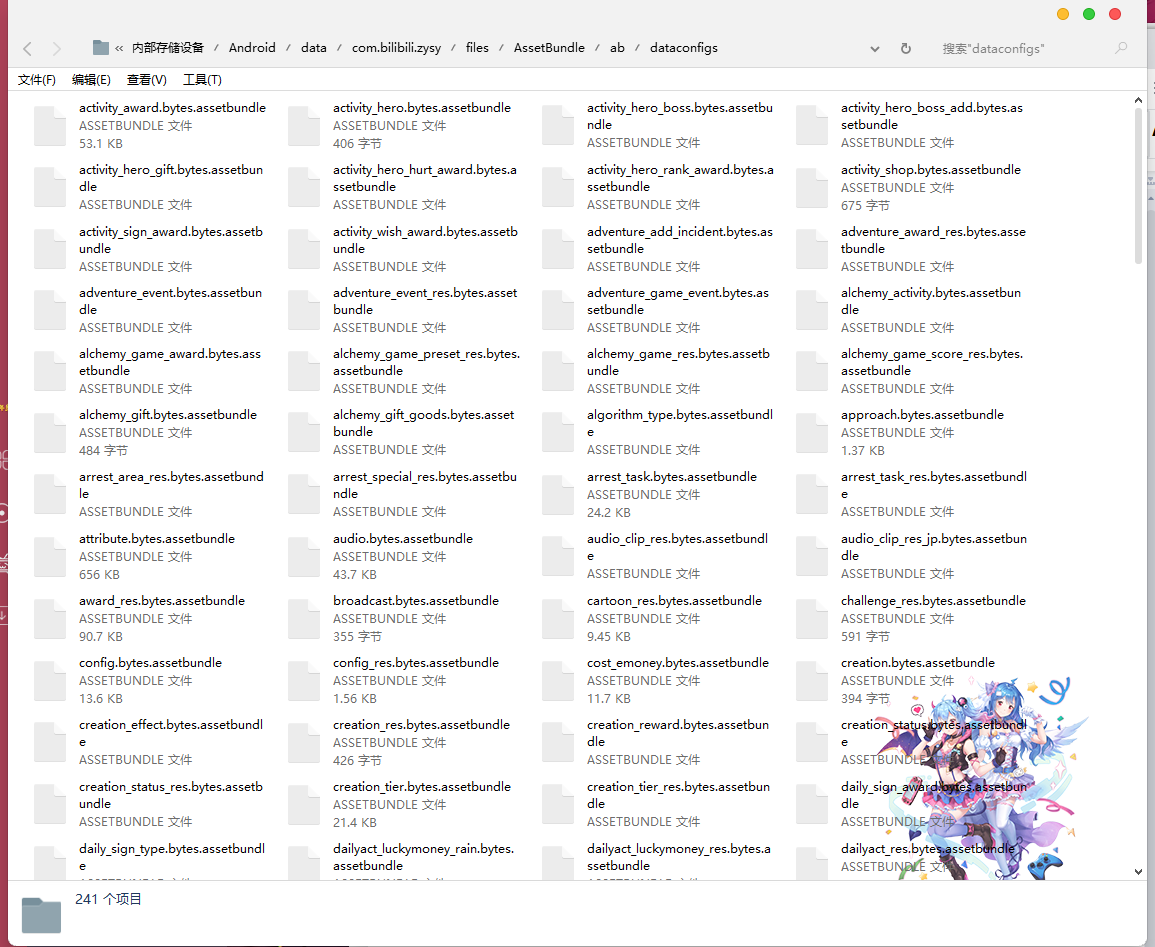 官服是在com.bilibili.zysy里的dataconfigs渠道服则是在com.bilibili.zysy.*中（例如：九游端是com.bilibili.zysy.aligames）提取数据文件我们将attribute.bytes.assetbundle、monster.bytes.assetbundle、monster_group.bytes.assetbundle文件复制到电脑中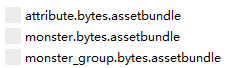 用AssetStudio打开上面3个包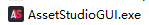 提取所有文件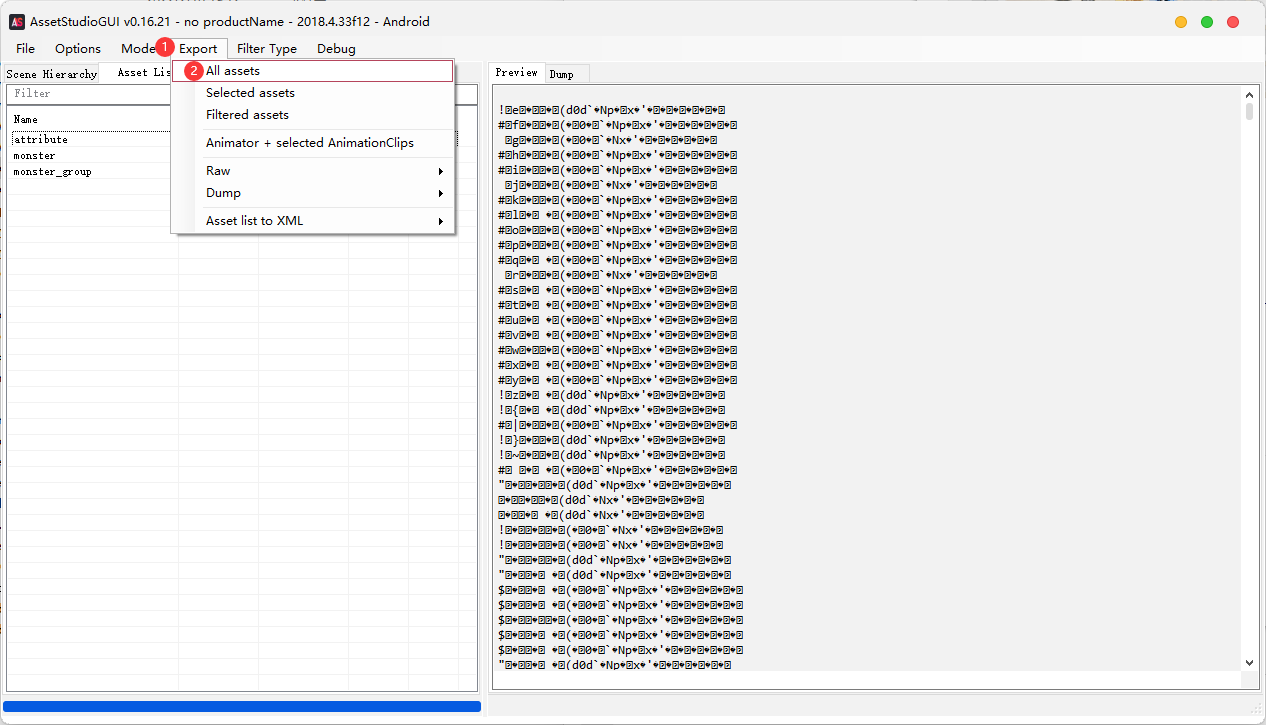 获得→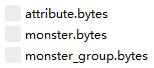 解码数据文件先cd到上述提取的文件目录中然后用专用工具执行命令./packer attribute des attribute.bytes attribute.txt./packer monster des monster.bytes monster.txt./packer monster_group des monster_group.bytes monster_group.txt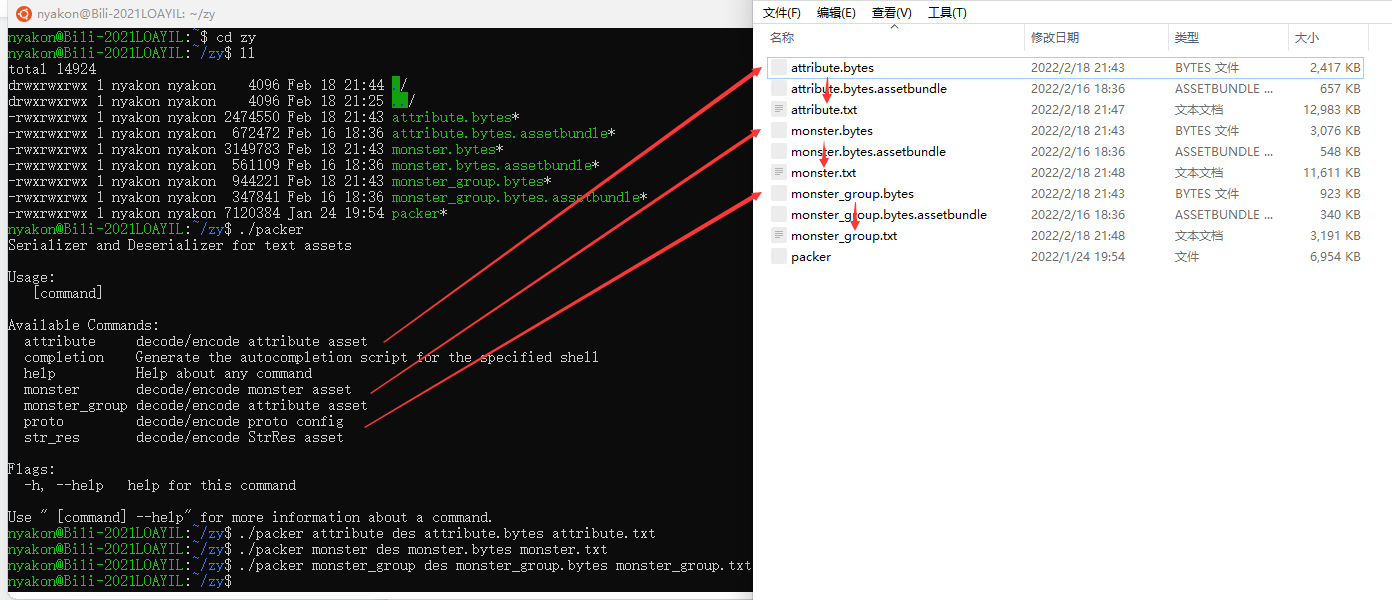 attribute 单位（角色、怪物）属性值配置文件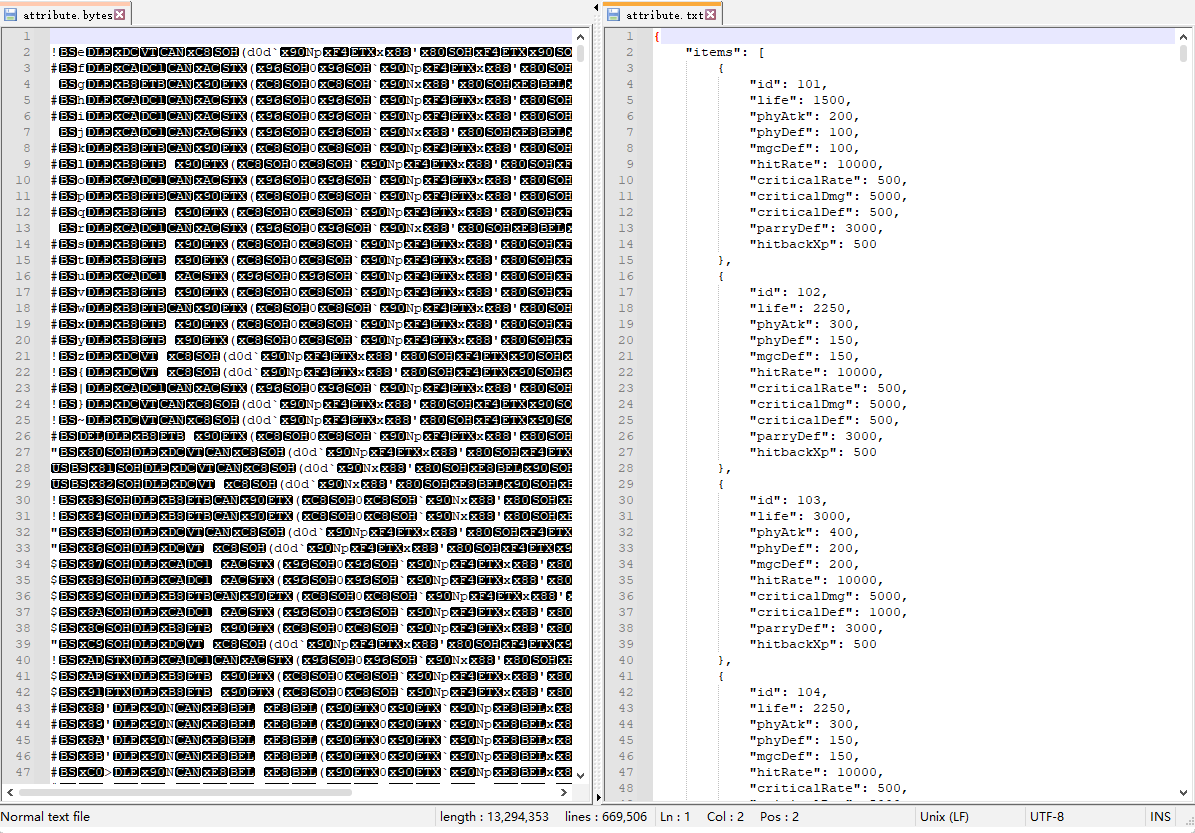 monster 怪物配置文件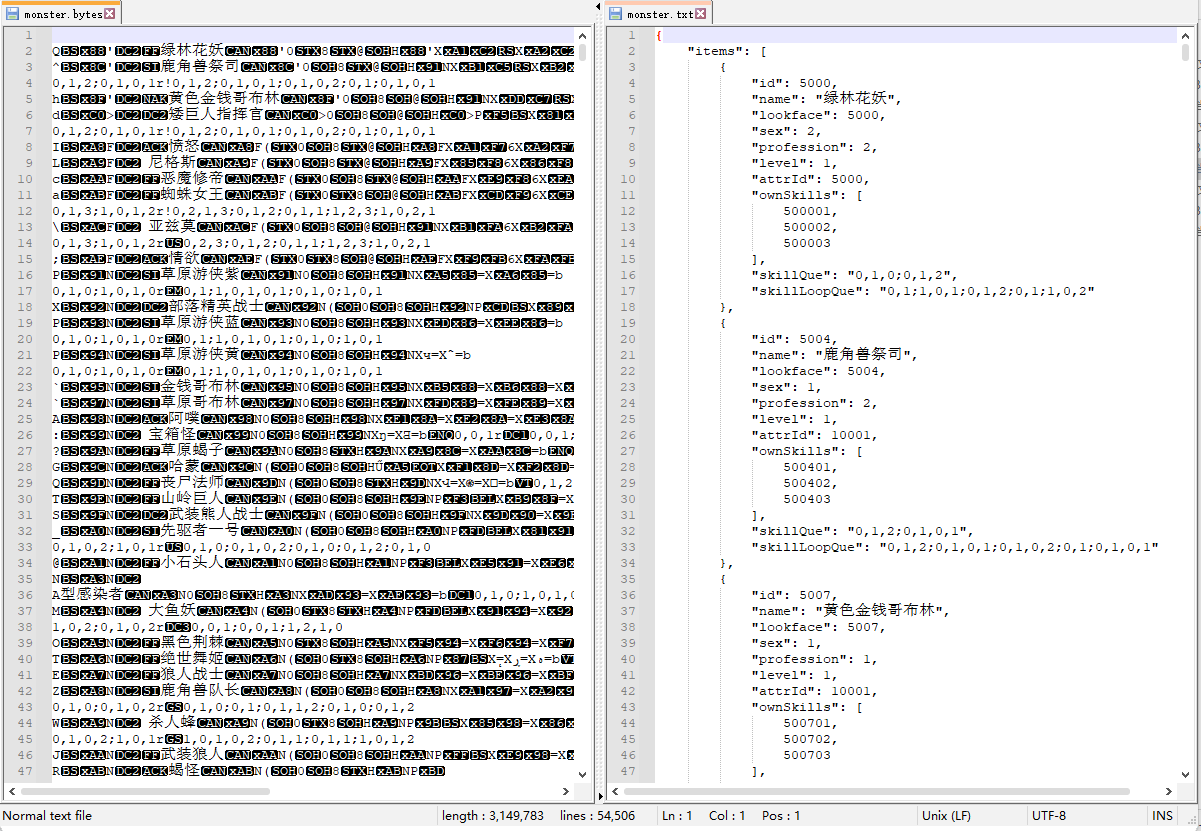 monster_group （副本）怪物组配置文件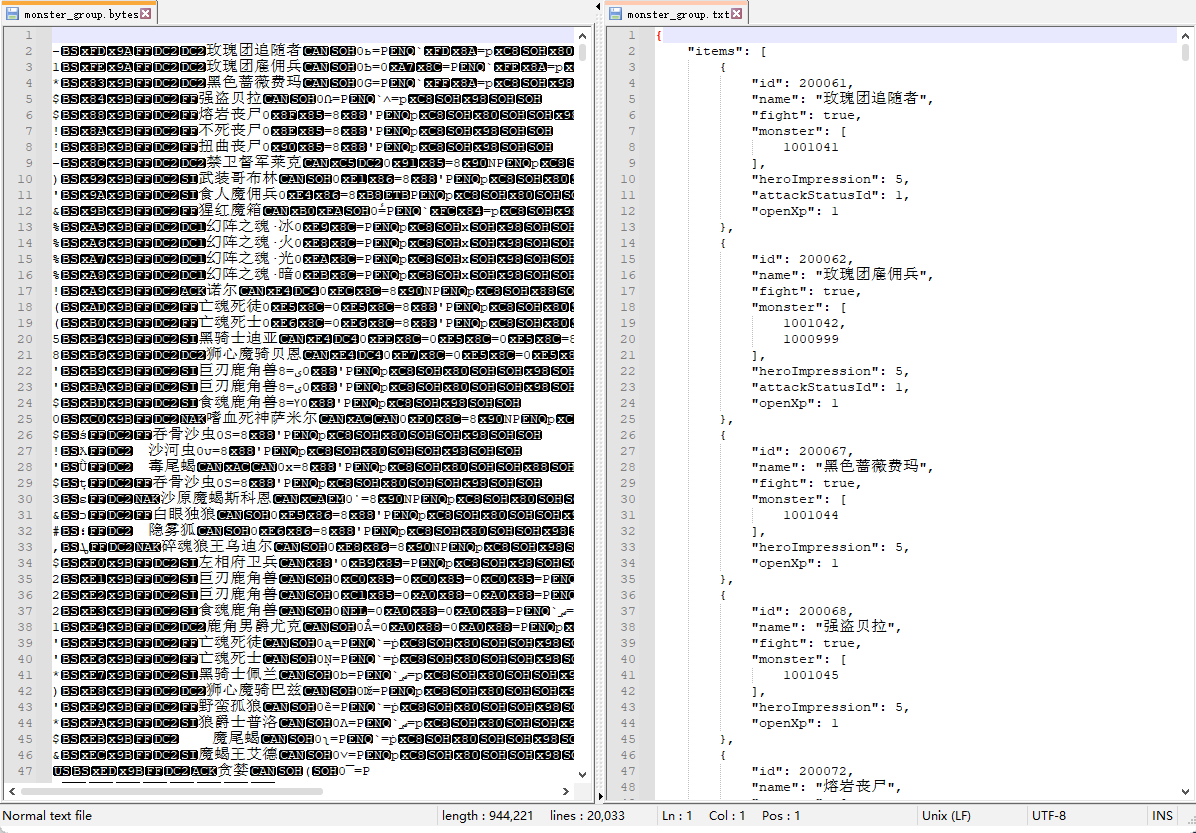 关联查找怪物属性值数据查找顺序：monster_group → monster → attribute先在monster_group中查找关卡对应的怪物id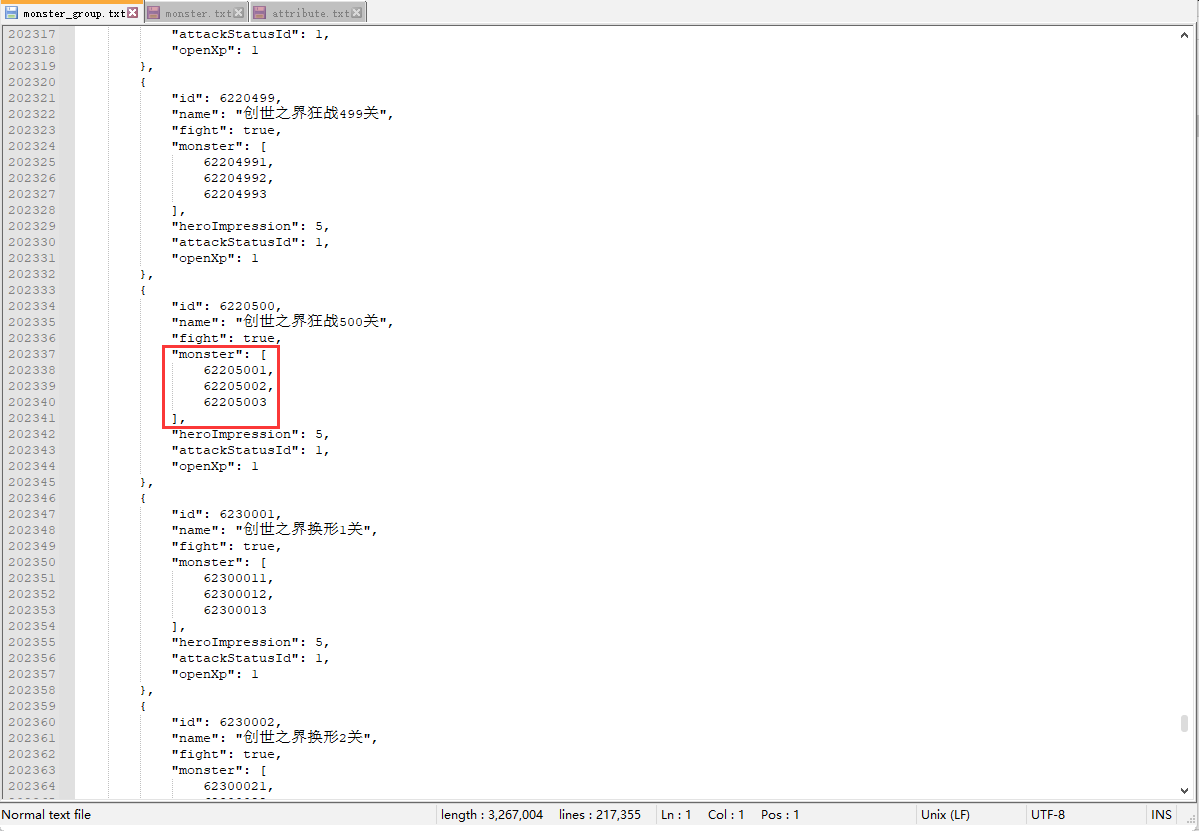 例如“创世之界狂战500关”中有3只怪物Id分别是62205001、62205002、62205003然后在monster中查找上述获取的对应怪物id 获取属性id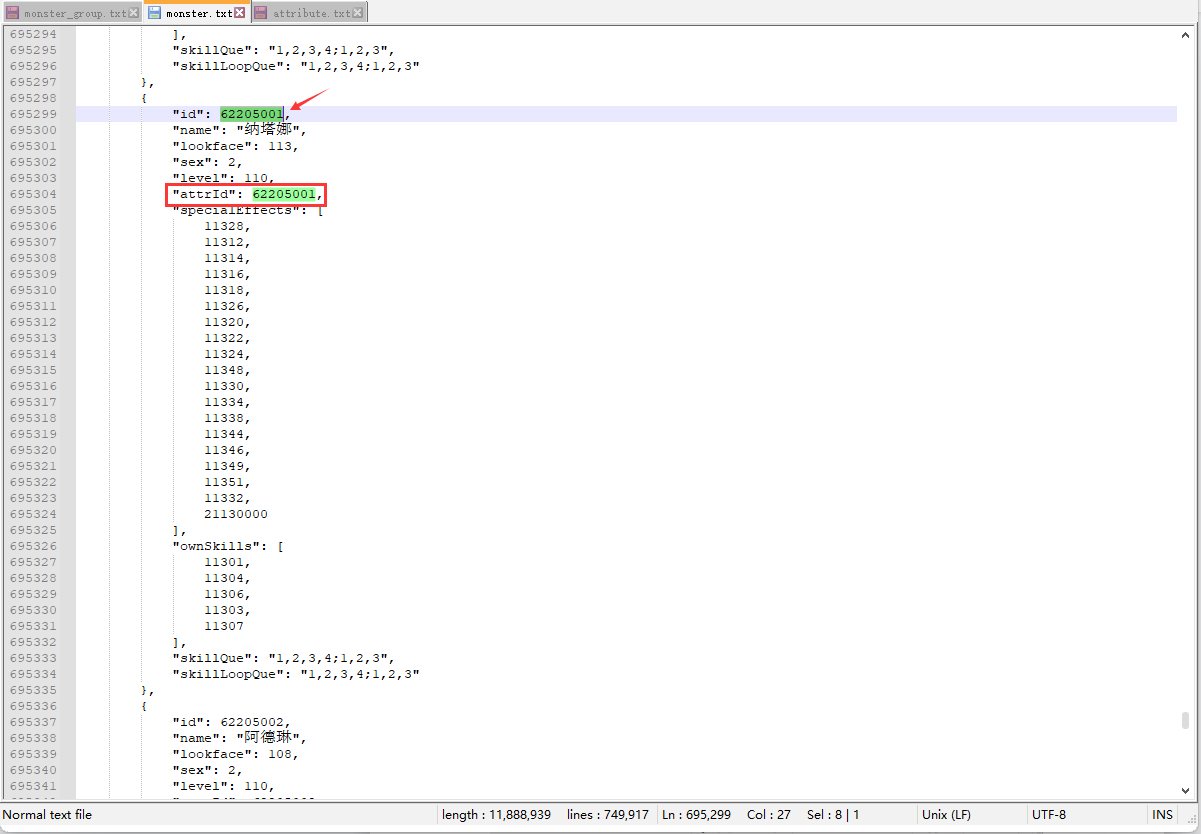 例如怪物id 62205001中的属性id 为62205001注意：怪物id和属性id不一定是一样的，一定要查找确认清楚再进行下一步最后在attribute中查找上述获取的属性id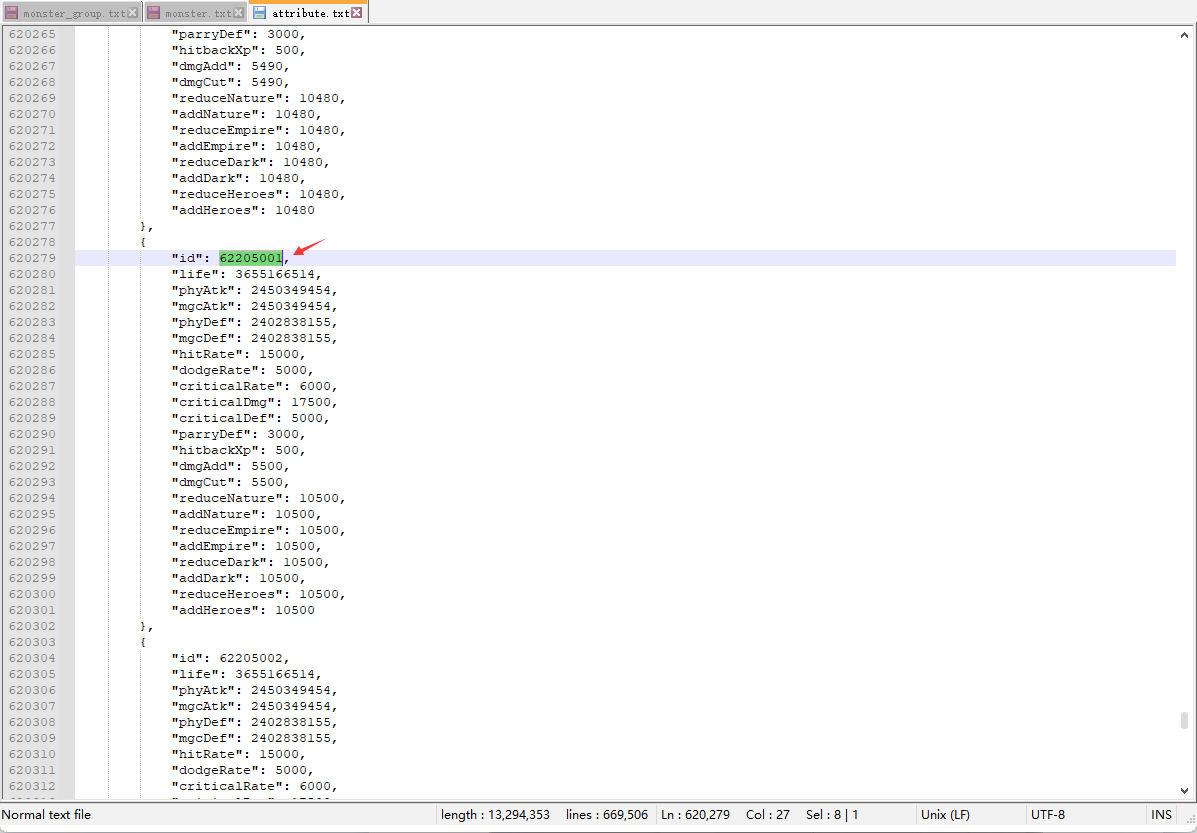 life			生命上限phyAtk		物理攻击mgcAtk		魔法攻击phyDef		物理防御mgcDef		魔法防御hitRate		命中率dodgeRate	闪避率criticalRate	暴击率criticalDmg	暴击伤害criticalDef	抗暴率parryRate		格挡率parryDef		格挡减伤hitbreakRate	破击率hitbackXp	受击回复XPdmgAdd		伤害加成dmgCut		伤害减免reduceNature	御元素?addNature	灭元素?reduceEmpire	御勇士?addEmpire	灭勇士?reduceDark	御换形?addDark		灭换形?reduceHeroes	御狂战?addHeroes	灭狂战?注意：百分比相关数据，最后两个数字为小数点后两位，例如12345则为123.45%